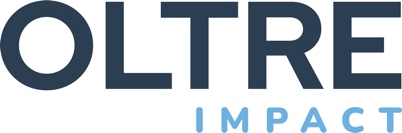 OLTRE IMPACT FINANZIA UBIQUICOM CON 3,3 M€ Milano, 19 maggio 2022 - Oltre Impact Sgr S.p.A. – Gestore EuVeca, il principale operatore di Impact Investing in Italia, punta su Ubiquicom, scaleup italiana specializzata in progettazione e sviluppo di prodotti e soluzioni innovativi per la localizzazione e il tracciamento di veicoli, merci e persone, in contesti non convenzionali sia indoor che outdoor, chiudendo col ruolo di lead investor un nuovo round di finanziamenti da 3,3 M di euro. L’operazione di investimento ha l’obiettivo di consolidare la posizione di Ubiquicom nel panorama internazionale del settore della progettazione di sistemi avanzati di localizzazione e tracciamento in tempo reale (“RTLS – Real-Time Locating Systems”), consentendo alla società di implementare il piano di sviluppo di business sui mercati esteri, integrare nuove funzionalità sviluppate dall’R&D interno e investire sulla crescita del team.Al centro della strategia di investimento di Oltre Impact ci sono realtà con caratteristiche ben precise. Parliamo di aziende in fase di scaleup, con ampi margini di crescita e impegnate nel perseguimento di obiettivi di sviluppo sostenibile. Va in questa direzione anche l’ultima operazione chiusa lo scorso 29 aprile, l’investimento nel round da 3,3 milioni di euro in Ubiquicom Srl, azienda che opera in due mercati applicativi molto importanti in termini di sostenibilità: il Safety, con le soluzioni anticollision uomo-macchina e macchina-macchina nell’industria e nella logistica, e l’Efficiency, con soluzioni di efficientamento dei processi operativi in ottica lean e supply chain visibility, basate sull’utilizzo di tecnologie di ultima generazione come l’Intelligenza Artificiale. Tutto il management team ha partecipato all’aumento di capitale: ognuno di loro è diventato socio di Ubiquicom, segno del forte commitment rispetto agli ambiziosi progetti di crescita. L’obiettivo prioritario di Ubiquicom è scalare i mercati internazionali, grazie alla creazione di un international partner network, composto da distributori di carrelli elevatori, system integrator, ISV e società di consulenza specializzate in digital transformation. I mercati obiettivo per il 2022/2023 sono i big five in Europa, UAE e USA.“L’aumento di capitale con Oltre Impact rappresenta una tappa importante nel percorso di ampliamento di ambito del business aziendale e di estensione nei mercati internazionali” ha dichiarato Stefano Sarasso, CEO di Ubiquicom. “Il DNA di Ubiquicom è il focus sull’intellectual property. Investiamo da sempre in R&D, con brevetti e know-how esclusivo. Integriamo tutte le tecnologie di localizzazione e disegniamo la soluzione migliore per ogni esigenza dei clienti, in termini di accuratezza e costi di infrastruttura e implementazione. Questo differenziale competitivo troverà sempre nuovi mercati e use case di innovazione dei processi per l’impatto safety & efficiency. Il feeling con il team di Oltre Impact - Nicola Lambert e Sara De Benedetti - e il coinvolgimento finanziario nel deal di tutto il management team Ubiquicom, rappresentano il solido punto di partenza per i prossimi anni.”Nicola Lambert, partner di Oltre Impact ha aggiunto: “L'investimento in Ubiquicom è il primo del nostro nuovo fondo Oltre III e rappresenta molto bene la nostra strategia: investire in aziende avviate e in forte crescita, con un management team solido e con la volontà di aiutare a risolvere dei problemi sociali/ambientali pressanti. Nel caso di Ubiquicom, oltre al feeling immediato con il team, ci ha colpito il loro impegno nel trovare soluzioni per contribuire a migliorare radicalmente, tramite le loro tecnologie di posizionamento, la sicurezza dei lavoratori nei siti produttivi e logistici.”Nexus Ac Finance, il veicolo di Corporate Finance costituito da Nexus-Stp ed Alessandro Corbari, in virtù del mandato di advisory ricevuto, ha assunto il ruolo di Financial Originator dell’operazione. Alessandro Corbari è stato direttamente coinvolto nelle negoziazioni tra il management team Ubiquicom ed Oltre Impact. Nexus si occupa di consulenza direzionale e fiscalità d’impresa, con struttura multidisciplinare e specialistica, che espande così la gamma dei servizi al Corporate Finance (M&A e Debt Advisory in primis), con la vision «global to local» da mettere a fattor comune con le SME italiane.Ubiquicom è stata assistita dallo Studio Legale Chiomenti, con un team composto dal Socio Edoardo Canetta coadiuvato da Barbara Ballandi, Maria Vittoria Morrone e Giuseppe Fichera.Oltre Impact è stata assistita dallo Studio Legale BonelliErede, con un team guidato da Giulia Bianchi Frangipane, membro del Focus Team Innovazione e Trasformazione Digitale e Responsabile della Practice Startup e Venture Capital, e composto dal senior associate Enrico Goitre, anch’egli membro del Focus Team Innovazione e Trasformazione Digitale, e Benedetta Duca.Informazioni su UbiquicomFondata a Milano nel 2004, Ubiquicom è specializzata nello sviluppo di prodotti e soluzioni avanzati per la localizzazione e il tracking in tempo reale, indoor e outdoor, in contesti non convenzionali avvalendosi delle più avanzate tecnologie RTLS (Real-Time Locating Systems) e di sensoristica diffusa, in ottica IoT. Le soluzioni di Ubiquicom sono applicabili in svariati settori come logistica e manufacturing, trasporti ed healthcare. Grazie a un know-how decennale e ad una continua attività di ricerca e sviluppo, Ubiquicom fornisce la risposta più adeguata e tecnologicamente avanzata a esigenze specifiche di localizzazione e tracciamento. Oltre a soluzioni tailor-made, Ubiquicom propone una gamma di sistemi pronti all’uso come Synchro per le grandi logistiche ad alta intensità, ottimizza e rende più efficienti i flussi di lavoro; TrackVision e Proximity che implementano la sicurezza negli ambienti produttivi e abilitano i mezzi all’Industria 4.0; Locator suite, piattaforma software per la localizzazione in real-time, il tracciamento di persone, veicoli e asset, la telemetria e la gestione di eventi complessi basati sulla posizione.Nel 2021 Ubiquicom è entrata nel prestigioso Magic Quadrant for Indoor Location Services, Global pubblicato da Gartner.www.ubiquicom.comOLTRE Impact è il primo e più grande operatore a impatto in Italia. Fondato da Luciano Balbo (Presidente) e Lorenzo Allevi (AD), con i fondi Oltre I e Oltre II a oggi ha investito oltre 50 milioni di euro in 30 aziende a impatto sociale, come Santagostino, Wonderful Italy, Sfera Agricola ed Erbert. Oltre ha costituito un terzo fondo, Oltre III che ha raggiunto un commitment di 63 M€ e ha un target finale di raccolta di € 100M. Con questo terzo veicolo, Oltre rafforza la propria strategia di investimento nei confronti di aziende con modelli di business validati, di dimensioni significative e ad alto potenziale di sviluppo. Il fondo investirà sia in società che raccolgono Series A e round successivi, sia in società più mature che perseguono modelli d’impatto e operano in settori ad alta crescita. Contatti Ubiquicom 			Ufficio StampaViale Cassala 57				Samanta Fumagalli20143 Milano			info@samantafumagalli.cominfo@ubiquicom.com			Tel. 320.9011759Tel. +39 02 89 919 433Contatti Oltre Impact SGR		Ufficio StampaVia Aurelio Saffi 29			Andrea Pascale20123 Milano			andrea.pascale@mediatyche.comTel. +39 02 45 49 64 12			Tel. 393 8138965